УТВЕРЖДЕНОРешение Слонимского районного исполнительного комитета21.12.2021 № 1222(в редакции решения Слонимского районного исполнительного комитета01.11.2022 № 1052)ПОЛОЖЕНИЕо наградах Слонимского районного исполнительного комитетаГЛАВА 1
ОБЩИЕ ПОЛОЖЕНИЯ1. Настоящее Положение регулирует отношения, связанные с наградами Слонимского районного исполнительного комитета (далее – райисполком).2. Для целей настоящего Положения используются следующие термины и их определения:граждане – граждане Республики Беларусь, иностранные граждане, лица без гражданства;знаменательное событие – событие в административно-территориальной и территориальной единицах Слонимского района (далее – район), организации (ее представительстве, филиале), расположенной на территории района, имеющее позитивный общественно значимый резонанс и (или) высокий социально-экономический эффект, отражающее значительный вклад организации (ее представительства, филиала), административно-территориальной и территориальной единиц в социально-экономическое развитие района;награда – Почетная грамота Слонимского районного исполнительного комитета (далее – Почетная грамота), Диплом Слонимского районного исполнительного комитета (далее – Диплом), Благодарность председателя Слонимского районного исполнительного комитета (далее – Благодарность), являющиеся формой признания и оценки особых заслуг субъекта награждения перед районом;награждение – вручение Почетной грамоты, Диплома, объявление Благодарности;памятная дата – 20-летие и далее через каждое 10-летие (за исключением лет, являющихся юбилейной датой) с даты, связанной с определенными историческими событиями в жизни субъекта награждения, или традиционно отмечаемая отдельными категориями граждан дата;субъект награждения – административно-территориальные и территориальные единицы района, организации (их представительства, филиалы), творческие коллективы, граждане;юбилейная дата – 20-летие и далее через каждое 10-летие со дня образования, создания соответственно (для административно- территориальной и территориальной единицы района, организации (ее представительства, филиала) или творческого коллектива), 50-летие и далее через каждые 5 лет со дня рождения (для граждан).3. Вид награждения определяется исходя из характера и степени заслуг субъекта награждения.4. Финансирование расходов, связанных с реализацией настоящего Положения, осуществляется за счет средств районного бюджета и иных источников, не запрещенных законодательством.ГЛАВА 2
ПОЧЕТНАЯ ГРАМОТА5. Почетная грамота является высшей наградой райисполкома.6. Почетной грамотой награждаются субъекты награждения:за особые достижения в социально-экономическом развитии района, в производственной, трудовой, научно-исследовательской, государственной, социально-культурной, спортивной, общественной, благотворительной и иной деятельности;за большой вклад в развитие и приумножение духовного и интеллектуального потенциала района, активную деятельность по защите социальных интересов человека;за вклад в организацию и проведение в районе мероприятий республиканского, областного, районного уровней, общественно-политических кампаний;за безупречную службу и образцовое выполнение служебных обязанностей;за самоотверженные поступки и действия, мужество и отвагу, проявленные при осуществлении служебной деятельности или выполнении общественного долга;за другие заслуги перед районом;в связи с особо значимыми юбилейными, памятными датами, знаменательными событиями, профессиональными праздничными днями, установленными Указом Президента Республики Беларусь от 26 марта 1998 г. № 157 «О государственных праздниках, праздничных днях и памятных датах в Республике Беларусь» (далее – профессиональные праздничные дни).Дополнительными критериями при награждении Почетной грамотой по основаниям, перечисленным в части первой настоящего пункта, являются:для граждан, состоящих в трудовых отношениях с организациями, за исключением руководителей организаций, – добросовестный труд в организации не менее 5 лет, а также активное участие в общественной жизни организации;для граждан, являющихся руководителями организаций, – добросовестный труд в должности не менее 3 лет, конкретный личный вклад в развитие организации, при условии положительной динамики работы организации на протяжении последних трех лет.В исключительных случаях награждение Почетной грамотой может производиться вне зависимости от стажа работы.7. Решение о награждении Почетной грамотой принимается райисполкомом.8. Гражданам, награжденным Почетной грамотой, вручается Почетная грамота и выплачивается единовременное денежное вознаграждение в размере 5 базовых величин.Административно-территориальным и территориальным единицам района, организациям (их представительствам, филиалам), творческим коллективам вручается только Почетная грамота.9. Повторное награждение Почетной грамотой допускается не ранее чем через 3 года после предыдущего награждения.В исключительных случаях награждение Почетной грамотой за самоотверженные поступки и действия, совершенные при спасении людей, охране общественного порядка, жизни, чести и достоинства граждан, проявленные при выполнении гражданского и воинского долга, и другие заслуги может осуществляться независимо от времени предыдущего награждения.ГЛАВА 3
ДИПЛОМ10. Диплом является наградой райисполкома за особые заслуги граждан.11. Дипломом награждаются субъекты награждения:за значительный вклад в социально-экономическое развитие района;за отвагу и мужество, проявленные при исполнении воинского долга, обеспечении безопасности, законности и правопорядка, в чрезвычайных ситуациях;за значительные успехи в производственной, общественно-культурной деятельности, в развитии экономики, науки, культуры, искусства, образования, здравоохранения, физической культуры и спорта;иные заслуги и достижения, получившие широкое общественное признание.12. Решение о награждении Дипломом принимается райисполкомом.13. Гражданам, награжденным Дипломом, вручается Диплом и символ, подтверждающий награждение Дипломом.Символом, подтверждающим награждение Дипломом, является знак «За заслугі», изготовленный в соответствии с описанием и изображением, согласно приложениям 1 и 2 и удостоверение к нему, изготовленное по форме согласно приложению 3.14. Повторное награждение Дипломом не производится.15. При утере знака «За заслугі» и (или) удостоверения к нему дубликаты не выдаются.ГЛАВА 4
БЛАГОДАРНОСТЬ16. Благодарность является наградой райисполкома.17. Благодарность объявляется субъектам награждения:за добросовестное исполнение должностных обязанностей;за высокие показатели в служебной деятельности;за плодотворную производственную, научную, благотворительную, общественную и общественно-политическую деятельность;за успешное решение конкретных задач социально-экономического развития района;за активное участие в организации и проведении в районе общественно значимых мероприятий и кампаний;за высокое профессиональное мастерство и достижения в области образования, культуры, спорта, здравоохранения, активную деятельность по защите социальных интересов человека;за самоотверженные поступки и действия, совершенные при спасении людей, охране общественного порядка, жизни, чести и достоинства граждан, проявленные при выполнении гражданского и воинского долга;в связи с особо значимыми юбилейными, памятными датами, знаменательными событиями, профессиональными праздничными днями;за другие заслуги перед районом.Дополнительными критериями при объявлении Благодарности по основаниям, перечисленным в части первой настоящего пункта, являются:для граждан, состоящих в трудовых отношениях с организациями, за исключением руководителей организаций, – добросовестный труд в организации не менее 3 лет, а также активное участие в общественной жизни организации;для граждан, являющихся руководителями организаций, – добросовестный труд в должности не менее 2 лет, конкретный личный вклад в развитие организации, отрасли при условии положительной динамики работы организации на протяжении последних 2 лет.В исключительных случаях Благодарность может быть объявлена вне зависимости от стажа работы.18. Благодарность объявляется распоряжением председателя райисполкома.19. Гражданам, которым объявлена Благодарность, вручается специальный лист об объявлении Благодарности и выплачивается единовременное денежное вознаграждение в размере 3 базовых величин.Административно-территориальным и территориальным единицам района, организациям (их представительствам, филиалам), творческим коллективам вручается только специальный лист об объявлении Благодарности.20. Повторное объявление Благодарности допускается не ранее чем через два года после предыдущего. В исключительных случаях Благодарность объявляется за самоотверженные поступки и действия, совершенные при спасении людей, охране общественного порядка, жизни, чести и достоинства граждан, проявленные при выполнении гражданского и воинского долга, и другие заслуги независимо от времени предыдущего награждения.ГЛАВА 5
ПОРЯДОК НАГРАЖДЕНИЯ21. Инициировать награждение вправе:заместители председателя райисполкома, управляющий делами райисполкома, руководители структурных подразделений райисполкома;председатели сельских исполнительных комитетов;руководители органов государственного управления, иных государственных организаций, воинских частей, дислоцирующихся на территории района;трудовые коллективы организаций (их представительств, филиалов);коллегиальные органы общественных объединений, профессиональных союзов.Райисполком по собственной инициативе может принимать решение о награждении Почетной грамотой, Дипломом, председатель райисполкома – об объявлении Благодарности.22. Для награждения в райисполком представляются следующие документы:письмо на имя председателя райисполкома с обоснованием необходимости награждения, подписанное лицом, инициирующим награждение;представление к награждению:при награждении граждан – по форме согласно приложению 4;при награждении административно-территориальных и территориальных единиц района, организаций (их представительств, филиалов), творческих коллективов – по форме согласно приложению 5;справка-объективка – при представлении к награждению граждан;ксерокопия 31-й страницы паспорта или идентификационной карты – при представлении к награждению граждан Республики Беларусь;справка об основных экономических показателях работы организации (ее представительства, филиала) за предыдущие два года и отчетный период текущего года – при представлении к награждению организации (ее представительства, филиала), граждан, являющихся руководителями организаций (их представительств, филиалов);ксерокопия свидетельства о государственной регистрации юридического лица.При необходимости райисполкомом могут быть затребованы иные документы, более полно характеризующие субъектов награждения, представляемых к награждению.23. Представления к награждению заполняются машинописным способом. Все обозначенные графы должны быть заполнены и содержать достоверную информацию.Характеристика субъекта награждения, излагаемая в представлении к награждению, должна содержать объективную и всестороннюю оценку его конкретных заслуг.Представления к награждению по форме согласно приложению 1 и справка-объективка подписываются:на гражданина – лицом, инициирующим награждение;на руководителя организации (ее представительства, филиала) – заместителем председателя райисполкома по направлению деятельности или руководителем вышестоящей организации.Представления к награждению по форме согласно приложению 2 подписываются заместителем председателя райисполкома по направлению деятельности или руководителем вышестоящей организации.24. В текстах документов не допускается применение аббревиатур и сокращение слов. Наименование организации (ее представительств, филиалов) должно быть полным и соответствовать наименованию, указанному в учредительных документах.25. Не допускается инициирование награждения граждан, имеющих судимость, не снятую или не погашенную в установленном законодательством порядке, неснятое дисциплинарное взыскание.26. Материалы к награждению представляются в райисполком не позднее чем за месяц до предполагаемой даты награждения.27. Поступающие в райисполком документы согласовываются:о награждении граждан, руководителей организаций (их представительств, филиалов), творческих коллективов – с заместителем председателя райисполкома (управляющим делами райисполкома) по направлению деятельности;о награждении административно-территориальных и территориальных единиц района – со всеми заместителями председателя райисполкома.После согласования документы передаются на рассмотрение председателю райисполкома.28. Отдел организационно-кадровой работы райисполкома осуществляет подготовку проекта решения, распоряжения о награждении.29. Награды вручаются субъектам награждения или их представителям в торжественной обстановке председателем райисполкома или уполномоченным им лицом не позднее чем через месяц со дня принятия решения, распоряжения о награждении.Приложение 1к Положению о наградах Слонимского районного исполнительного комитетаОПИСАНИЕзнака «За заслугі»Знак «За заслугі» (далее – знак) представляет собой основание знака в форме круга, выполненного из металла золотистого цвета, диаметром 30 мм. Внутри основания в центре в стилизованных лучах рельефно изображен герб Слонимского района, покрытый эмалями в соответствии с утвержденным изображением герба. В нижней части располагается стилизованная лента с надписью, покрытой эмалью красного цвета «ЗА ЗАСЛУГІ», и лавровый венок золотистого цвета.Знак при помощи ушка и кольца соединяется с колодкой, выполненной из металла золотистого цвета. В нижней части колодки – изображение белорусского орнамента, залитой красной эмалью. Размер колодки – 28 на 30 мм. Колодка обтянута муаровой лентой. Основной цвет ленты голубой, в соответствии с цветом флага Слонимского района, по краям ленты справа и слева, соответственно, вставки красного цвета, в центре ленты стилизованное изображение белорусского орнамента белого цвета. Ширина ленты 24 мм.Оборотная сторона знака имеет гладкую поверхность, на которой выгравирован его порядковый номер.Знак крепится при помощи булавочной броши.Приложение 2к Положению о наградах Слонимского районного исполнительного комитетаИЗОБРАЖЕНИЕзнака «За заслугі»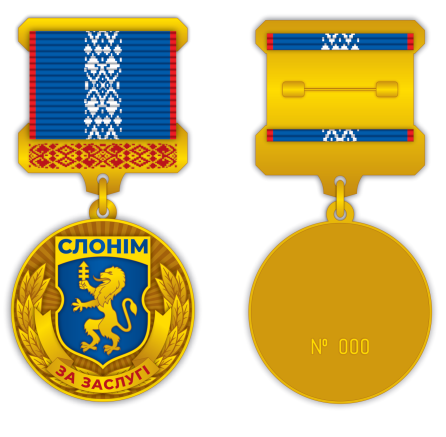 Приложение 3к Положению о наградах Слонимского районного исполнительного комитетаФормаУДОСТОВЕРЕНИЕк знаку «За заслугі»Лицевая сторонаВнутренняя сторонаПриложение 4к Положению о наградах Слонимского районного исполнительного комитетаФормаПРЕДСТАВЛЕНИЕ
к награждению1. Фамилия, собственное имя, отчество (если таковое имеется) __________ ________________________________________________________________2. Должность, место работы (службы) _______________________________________________________________________________________________3. Число, месяц, год рождения ______________________________________4. Гражданство __________________________________________________5. Образование __________________________________________________6. Общий стаж работы ____________________________________________Стаж работы в данной организации _________________________________7. Какими наградами Слонимского районного исполнительного комитета награжден, дата награждения ______________________________________8. Характеристика с указанием заслуг, за которые представляется к награждению _______________________________________________________________________________________________________________________________________________________________________________________ ___________ 20___ г.СОГЛАСОВАНО
Заместитель председателя
(управляющий делами) Слонимского районного исполнительного комитетаПриложение 5к Положению о наградах Слонимского районного исполнительного комитетаФормаПРЕДСТАВЛЕНИЕ
к награждению1. Наименование административно-территориальной, территориальной единицы, организации (ее представительства, филиала), творческого коллектива ______________________________________________________________________________________________________________________2. Местонахождение (юридический адрес) ___________________________________________________________________________________________3. Осуществлялось ли ранее награждение наградами Слонимского районного исполнительного комитета, дата награждения _______________________________________________________________________________4. Заслуги, за которые представляется к награждению _____________________________________________________________________________________________________________________________________________________________________________________________________________________________________________________________________________________ ___________ 20___ г.СОГЛАСОВАНО
Заместитель председателя
(управляющий делами) Слонимского районного исполнительного комитетаИзображениегерба города СлонимаУДОСТОВЕРЕНИЕк знаку«За заслугі»Изображение знака
«За заслугі»______________________________
(фамилия)
______________________________(собственное имя)______________________________(отчество (если таковое имеется))решением Слонимского районного исполнительного комитета
от __ _________ 20__ г. № _____награжден(а) Дипломом
Слонимского районного
исполнительного комитета
с вручением
знака «За заслугі» № _________Председатель ________ _____________(подпись)      (инициалы, фамилия)М.П.________________________________________________________(должность руководителя)(подпись)(инициалы, фамилия)_________________________________(подпись)(инициалы, фамилия)______________(дата)________________________________________________________(должность руководителя)(подпись)(инициалы, фамилия)_________________________________(подпись)(инициалы, фамилия)______________(дата)